PUMAR-1 PUDŁO SPÓŁKA JAWNA
realizuje projekt dofinansowany
z Funduszy Europejskich
„Wzrost konkurencyjności  poprzez wdrożenie procesów wzorniczych w działalności przedsiębiorstwa PUMAR-1 PUDŁO SPÓŁKA JAWNA”Celem projektu jest wzmocnienie konkurencyjności firmy poprzez zwiększenie potencjału w zakresie zarządzania wzornictwem oraz wzrostem wykorzystania wzornictwa w działalności firmy co ma przełożenie na stymulowanie nowych form wzorniczych w oparciu o wypracowane we własnym zakresie technologie produkcji.Dofinansowanie projektu z UE: 85 000 PLN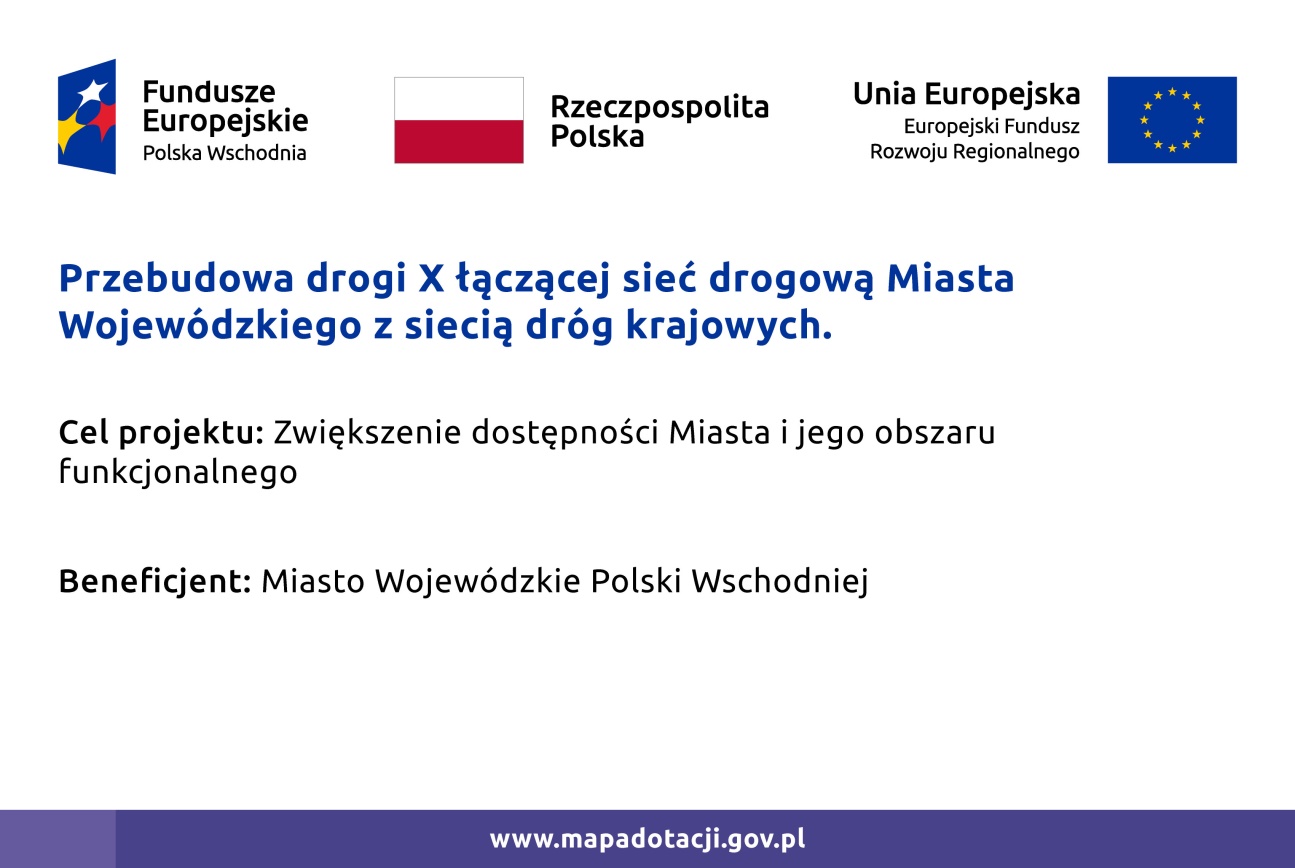 